Извещение о проведении запроса котировок среди субъектов малого предпринимательстваУважаемые господа!Номер извещения на официальном сайте:  Управление образования администрации города Югорска приглашает принять участие в размещении муниципального заказа среди субъектов малого предпринимательства способом запроса котировок  цен на поставку товара для муниципальных нужд города Югорска. Предмет муниципального контракта: поставка спортивного инвентаря. В подтверждение качества и безопасности  сертификаты о соответствии  качества и санитарно- эпидемиологические заключения предоставляются с товаром.Максимальная  цена муниципального  контракта:  475 942 (четыреста семьдесят пять тысяч девятьсот сорок два) рубля .В цену товара включены расходы на перевозку, доставку, выгрузку, установку и монтаж товара по указанному адресу, расходы связанные с тарой, упаковкой и маркировкой товара, страхование, уплату таможенных пошлин, налогов, сборов и других обязательных платежей, включая НДС (в случае если участник размещения заказа не является плательщиком НДС, то необходимо указать « без НДС»).          Источник финансирования: бюджет города Югорска на 2013 год.        Место доставки поставляемых товаров: 628260, ул. Лунная, 4, г. Югорск,  Ханты-Мансийский автономный округ - Югра, Тюменская  область.          Срок и условия оплаты поставок товаров: путем перечисления денежных средств  на расчетный счет Поставщика  в  течение 20 рабочих дней после доставки товара  и подписания накладной  или   акта  устранения  недостатков  и выставленного счета- фактуры.Сроки поставки товара: в срок до 20 июля 2013 года.          Товар  должен соответствовать документации производителя.В случае Вашего согласия принять участие в поставке товара, прошу направить котировочную заявку   (Форма 1)  по адресу: 628260, Администрация города Югорска, управление экономической политики, ул.40 лет Победы,11, каб.310, г.Югорск, Ханты-Мансийский автономный округ-Югра, Тюменская область. Е-mail: omz@ugorsk.ru.  Срок подачи котировочных заявок: прием котировочных заявок осуществляется в рабочие дни с 9.00 часов по местному времени «08» июня 2013 г. до 13.00 часов по местному времени «24» июня 2013г.Требования к участникам размещения заказа: 1.Участник размещения заказа должен соответствовать требованиям, установленным статьей 4 Федерального закона от 24.07.2007 № 209-ФЗ «О развитии малого и среднего предпринимательства Российской Федерации», в соответствии с которым к субъектам малого предпринимательства относятся внесенные в единый государственный реестр юридических лиц потребительские кооперативы  и коммерческие организации (за исключением государственных и муниципальных унитарных предприятий), а также физические лица, внесенные в единый государственный реестр индивидуальных предпринимателей и осуществляющие предпринимательскую деятельность без образования юридического лица (далее - индивидуальные предприниматели), крестьянские (фермерские) хозяйства, соответствующие следующим условиям:1) для юридических лиц – суммарная доля участия Российской Федерации, субъектов Российской Федерации, муниципальных образований, иностранных юридических лиц, иностранных граждан, общественных и религиозных организаций (объединений), благотворительных и иных фондов в уставном (складочном) капитале (паевом фонде) указанных юридических лиц не должна превышать 25% (за исключением активов акционерных инвестиционных фондов и закрытых паевых инвестиционных фондов), доля участия, принадлежащая одному или нескольким юридическим лицам, не являющимся субъектами малого предпринимательства, не должна превышать 25% (данное ограничение не распространяется на хозяйственные общества, деятельность которых заключается в практическом применении (внедрении) результатов интеллектуальной деятельности (программ для электронных вычислительных машин, баз данных, изобретений, полезных моделей, промышленных образцов, селекционных достижений, топологий интегральных микросхем, секретов производства (ноу-хау), исключительные права на которые принадлежат учредителям (участникам) таких хозяйственных обществ - бюджетным научным учреждениям или созданным государственными академиями наук научным учреждениям либо бюджетным образовательным учреждениям высшего профессионального образования или созданным государственными академиями наук образовательным учреждениям высшего профессионального образования);2) средняя численность работников за предшествующий календарный год не должна превышать следующего предельного значения средней численности работников для субъектов малого предпринимательства – 100 человек включительно;3) выручка от реализации товаров (работ, услуг) без учета налога на добавленную стоимость или балансовая стоимость активов (остаточная стоимость основных средств и нематериальных активов) за предшествующий календарный год не должна превышать предельные значения, установленные Правительством Российской Федерации для субъектов малого предпринимательства – 400 млн. рублей.2. Отсутствие в реестре недобросовестных поставщиков сведений об участнике размещения заказа.Любой участник размещения заказа  вправе подать только одну котировочную заявку, внесение изменений в которую не допускается.Проведение переговоров между заказчиком и участником размещения заказа в отношении поданной им котировочной заявки не допускается.Котировочная заявка, поданная в письменной форме, должна быть подписана руководителем и скреплена соответствующей печатью в случае ее наличия. Подчистки и исправления не допускаются, за исключением исправлений, парафированных лицами, подписавшими котировочную заявку. Факсимильная копия котировочной заявки к рассмотрению не принимается. Котировочная заявка, поданная в форме электронного документа, должна быть с электронной подписью, соответствующей требованиям Федерального закона от 6 апреля 2011 г. N 63-ФЗ "Об электронной подписи".   Котировочные заявки, поданные после дня окончания срока подачи котировочных заявок, не рассматриваются и в день их поступления возвращаются участникам размещения заказа, подавшим такие заявки.Котировочные заявки  не рассматриваются и отклоняются, если они не соответствуют требованиям, установленным в настоящем  запросе котировок, или предложенная в котировочных заявках цена товаров превышает максимальную цену, указанную в настоящем запросе котировок.  Срок подписания победителем муниципального контракта:Победитель в проведении запроса котировок должен предоставить заказчику подписанные со своей стороны два экземпляра муниципального контракта в срок не позднее семи календарных дней со дня подписания протокола рассмотрения и оценки котировочных заявок.Муниципальный контракт с победителем в проведении запроса котировок будет подписан не ранее семи дней со дня размещения на официальном сайте протокола рассмотрения и оценки котировочных заявок и не позднее, чем через 20 дней со дня подписания указанного протокола.Уведомляю Вас, что направление заказчиком запроса котировок и представление поставщиков котировочной заявки не накладывает на стороны никаких обязательств.Контактное лицо заказчика: Дульцева Евгения Ивановна, ведущий товароведМКУ « Производственная группа»,   тел. 8(34675) 7-57-61.Начальник управления образования                                                               Н.И. БобровскаяМПФорма 1В единую комиссиюпо размещению заказов КОТИРОВОЧНАЯ ЗАЯВКАДата ________Уважаемые господа!Изучив  запрос котировок от  «____»_________201__года №___, номер извещения на официальном сайте:_________________________, получение которого настоящим удостоверяется, мы, _____________________________________________________________________________ (указывается сведения об участнике размещения заказа: наименование (для юридического лица), фамилия, имя, отчество (для физического лица, в том числе индивидуального предпринимателя)осуществить  поставку товаров в полном соответствии с условиями запроса котировок.О себе сообщаем:- место нахождения (для юридического лица):____________________________________- место жительства (для физического лица, в том числе индивидуального предпринимателя):_______________________________________ - идентификационный номер налогоплательщика (ИНН) ________________________- банковские реквизиты:___________________________- КПП (для юридических лиц)________________________-  номер контактного телефона: __________________.Мы предлагаем осуществить  поставку товара в   следующем объеме и  на следующих условиях: В цену товара включены расходы на перевозку, доставку, выгрузку товара по указанному адресу, расходы связанные с тарой, упаковкой и маркировкой товара, страхование, уплату таможенных пошлин, налогов, сборов и других обязательных платежей, включая НДС (в случае если участник размещения заказа не является плательщиком НДС, то необходимо указать « без НДС»).  Мы согласны исполнить условия контракта, указанные в извещении о проведении запроса котировок.  Настоящим подтверждаем, что в соответствии со ст. 4 Федерального закона от 24.07.2007№ 209-ФЗ мы являемся  субъектом малого предпринимательства:- средняя численность работников за предшествующий календарный год не превысила ста человек включительно;- выручка от реализации товаров (работ, услуг) без учета налога на добавленную стоимость или балансовая стоимость активов (остаточная стоимость основных средств и нематериальных активов) за предшествующий календарный год не превысила 400 млн.руб.;- суммарная доля участия Российской Федерации, субъектов Российской Федерации, муниципальных образований, иностранных юридических лиц, иностранных граждан, общественных и религиозных организаций (объединений), благотворительных и иных фондов в уставном (складочном) капитале (паевом фонде) указанных юридических лиц не превышает двадцать пять процентов (за исключением активов акционерных инвестиционных фондов и закрытых паевых инвестиционных фондов), доля участия, принадлежащая одному или нескольким юридическим лицам, не являющимся субъектами малого предпринимательства, не превышает двадцать пять процентов (для юридических лиц).Дополнительно мы принимаем на себя следующие обязательства: _______________ __________________________       ______________             __________________________Должность                                                                  подпись                                                           (Ф.И.О.)                                                                                         М.П.Подписывает руководитель участника – юридического лица (индивидуальный предприниматель, иное физическое лицо, представитель участника, действующий на основании доверенности).   Указывается должность, фамилия, имя, отчество; подпись заверяется печатью в случае ее наличия.                                                         ПроектМуниципальный контракт №на  поставку спортивного инвентаря г.  Югорск	                                                                                            «____»___________2013 г.         Управление образования администрации города Югорска, именуемое в дальнейшем "Заказчик", в лице _____________________________________, действующего на основании Положения, с одной стороны, и __________, именуемое в дальнейшем "Поставщик", в лице _________, действующей (его) на основании ______________________, с другой стороны, совместно именуемые стороны заключили настоящий муниципальный контракт (далее – контракт) о нижеследующем:1. Предмет и общие условия контракта       1.1. В соответствии с результатами рассмотрения и оценки котировочных заявок (протокол Единой комиссии по размещению заказов на поставку товаров, выполнение работ, оказания услуг для муниципальных нужд и нужд бюджетных учреждений города Югорска №_____ от «_____»__________2013 года). Поставщик обязуется передать Заказчику спортивный инвентарь (далее - товар) в количестве и по цене, согласно приложению к настоящему контракту, которое является неотъемлемой частью настоящего контракта, а Заказчик обязуется принять и оплатить товар в установленном настоящим контрактом порядке и размере.       1.2. Наименование, количество, характеристика, цена товара, поставляемого по настоящему контракту согласованы и зафиксированы сторонами в спецификации (Приложение 1) к настоящему контракту, которая является неотъемлемой частью настоящего контракта.       1.3. Поставка товара по контракту будет осуществляться в адрес Заказчика, указанный в настоящем контракте.          1.4. Товар Поставщик обязуется передать в собственность Заказчика в согласованном количестве, установленного качества, в надлежащей упаковке (таре), а Заказчик обязуется принять данный товар и оплатить его в порядке и сроки, установленные сторонами настоящего контракта.       1.5. На момент передачи Заказчику согласованных партий товара последний должен принадлежать Поставщику на праве собственности, не быть заложенным или арестованным, не являться предметом исков третьих лиц.       1.6. Товар по качеству должен соответствовать требованиям государственных стандартов Российской Федерации.2. Риск случайной гибели товара       2.1. Риск случайной гибели или случайной порчи, утраты или повреждения товара, являющегося предметом настоящего контракта, несет Поставщик или Заказчик в зависимости от того, кто из них обладал правом собственности на товар в момент случайной гибели или случайного повреждения его.                            3. Порядок поставки товара        3.1. Поставщик осуществляет поставку (отгрузку) товара по следующему адресу:628260, ул. Лунная, 4, г. Югорск, Ханты-Мансийский автономный округ - Югра, Тюменская область.          3.2. Поставщик обязуется поставить товар в срок до 20 июля 2013 года.        3.3. Поставщик обязан при отгрузке товара соблюдать правила, указанные в отгрузочных разнарядках. Упаковка товара должна обеспечивать сохранность товара при транспортировкеНачальник 								Н.И. Бобровскаяи хранении. Поставку товара производить с документами, удостоверяющими качество и безопасность товара (копии сертификатов соответствия с синей печатью).         3.4. Заказчик обязуется  предпринять  все  надлежащие  меры,  обеспечивающие принятие товара. При обнаружении несоответствия качества, комплектности, маркировки поступившего товара, тары или упаковки требованиям государственных стандартов, технических условий, Заказчик приостанавливает дальнейшую приемку продукции, составляет  акт о выявленном несоответствии товара в 2-х экземплярах и оформляет  в 3-х дневный срок претензию к  Поставщику.            3.5. В   случае  отказа Заказчика от   переданного   (отгруженного) Поставщиком товара,  Заказчик  обязуется  обеспечить  сохранность  (ответственное хранение) этого товара по  правилам  ст. 514  ГК  РФ  и незамедлительно  уведомить  об этом  Поставщика.        3.6. Товар  считается  поставленным  надлежащим  образом,  а  Поставщик   выполнившим    свои   обязательства   (полностью  или  в  соответствующей   части)  с  момента передачи  товара     Заказчику.   При   этом   право   собственности   на   товар     переходит  от  Поставщика  к  Заказчику в момент   приемки товара   Заказчиком.    3.7. Местом исполнения контракта является указанный адрес в п. 3.1.4. Транспортные условия       4.1. Доставка  товара по  настоящему  контракту  осуществляется   транспортом Поставщика, вид которого учитывает географическое положение, транспортную развязку для данного вида Товара.        4.2. Транспортные расходы включены в стоимость товара.        4.3. В  случае отгрузки  поставщиком товара с нарушением требований п. 4.1 контракта, разница в тарифе относится на поставщика.    5.  Цена  и порядок расчетов        5.1. Общая  сумма  по контракту (цена контракта) составляет _____________________ рублей.  В цену товара включены расходы на перевозку, доставку, выгрузку, установку и монтаж товара по указанному адресу, расходы связанные с тарой, упаковкой и маркировкой товара, страхование, уплату таможенных пошлин, налогов, сборов и других обязательных платежей, включая НДС.          5.2.  Расчеты  между  сторонами  производятся путем перечисления денежных средств  на расчетный счет Поставщика  в  течение 20 рабочих дней после доставки товара  и подписания накладной  или   акта  устранения  недостатков, и выставленного счета- фактуры.6. Права и обязанности 6.1. Поставщик обязуется:6.1.1.   Поставить, разгрузить товар в соответствии с условиями  контракта.6.1.2. Поставщик гарантирует надлежащее  качество и  соответствие поставляемого товара условиям  контракта.6.2.  Поставщик имеет право привлекать к исполнению третьих лиц (транспортные компании и др.)6.3.  Заказчик обязуется:6.3.1. Принять и оплатить товар в соответствии с условиями контракта.6.3.2. Создать условия для приемки и сохранности товара.6.4. Заказчик имеет право контролировать ход выполнения поставок по контракту без вмешательства в деятельность поставщика.6.5. Поставщик по согласованию с заказчиком имеет право на досрочную поставку товара.Начальник 								Н.И. Бобровская6.6. Стороны не вправе передавать свои права и обязанности по настоящему контракту третьей стороне.6.7. Стороны обязуются нести ответственность за неисполнение или ненадлежащее исполнение обязательств в соответствии с разделом 8 контракта.7.  Гарантии качества товара	7.1. Поставщик гарантирует качество и безопасность поставляемого товара в соответствии с действующими стандартами, утвержденными на данный вид товара и наличием сертификатов, обязательных для данного вида товаров, оформленных в соответствии с Российским законодательством.	7.2. Поставщик гарантирует соответствие поставляемого товара утвержденной спецификации (Приложение № 1) и несет ответственность за отступления от нее, гарантирует возможность эксплуатации товара на протяжении гарантийного срока и по его истечении. 7.3. Поставщик гарантирует нормальный срок эксплуатации товара  в течение 12 календарных месяцев со дня подписания акта приемки выполненных работ по разгрузке и установке товара.7.4. Если в период гарантийной эксплуатации товара обнаружатся дефекты, то Поставщик, Производитель обязаны их устранить за свой счет и в согласованные с Муниципальным заказчиком сроки.  	7.5. При выявлении в период гарантийной эксплуатации дефектов, которые могут служить препятствием для нормальной эксплуатации товара, гарантийный срок продлевается на период устранения выявленных дефектов товара.8. Ответственность сторон8.1. Сторона,  не исполнившая или ненадлежащим образом исполнившая свои  обязательства по контракту при выполнении его условий, несет ответственность, если не докажет, что надлежащее исполнение обязательств оказалось невозможным   вследствие  непреодолимой   силы   (форс-мажор),  т.е.  чрезвычайных   и   непредотвратимых   обстоятельств, при  конкретных условиях конкретного периода времени. Положения настоящей статьи контракта  сторонами    применяются  независимо от того,  в  чьей  собственности  в  тот момент находился товар.8.2.  Некачественный товар считается не поставленным. 8.3. Передача товара в ассортименте,  не соответствующем контракту, влечет ответственность Поставщика  по статье 468 ГК РФ.8.4. В случае просрочки исполнения Заказчиком обязательства, предусмотренного   муниципальным контрактом, другая сторона вправе потребовать уплату пени. Пени начисляется за каждый день просрочки исполнения обязательства, предусмотренного муниципальным контрактом, начиная со дня, следующего после дня истечения установленного контрактом срока исполнения обязательства. Размер пени  устанавливается в размере одной трехсотой действующей на день уплаты  пени ставки рефинансирования ЦБ РФ.  Заказчик  освобождается от уплаты пеней, если докажет, что просрочка исполнения указанного обязательства произошла вследствие непреодолимой силы или по вине другой стороны.8.5. За нарушение   сроков   поставки, Заказчик вправе потребовать от Поставщика уплату пени. Пени начисляется за каждый день просрочки исполнения обязательства, предусмотренного муниципальным контрактом, начиная со дня, следующего после дня истечения установленного контрактом срока исполнения обязательства. Размер пени  устанавливается в размере одной трехсотой действующей на день уплаты  пени  ставки рефинансирования ЦБ РФ. Поставщик освобождается от уплаты пени,  если докажет, что просрочка исполнения указанного обязательства произошла вследствие непреодолимой силы или по вине другой стороны.Начальник 								Н.И. Бобровская9.   Порядок разрешения споров9.1. Споры, которые могут возникнуть при исполнении условий  контракта, стороны будут стремиться разрешать дружеским путем  в  порядке  досудебного   разбирательства:  путем переговоров,  обмена письмами,  уточнением  условий  контракта, составлением необходимых протоколов,  дополнений  и  изменений, обмена телеграммами, факсами и др. При этом  каждая  из  сторон  вправе  претендовать  на  наличие  у  нее   в письменном виде результатов разрешения возникших вопросов.9.2. При не достижении  взаимоприемлемого решения стороны вправе передать  спорный   вопрос  на  разрешение в судебном порядке   в  Арбитражный суд Ханты – Мансийского автономного округа - Югры.10. Порядок изменения и расторжения контракта10.1. Любые изменения и дополнения к  контракту имеют силу только в том случае, если они оформлены в письменном виде и подписаны обеими сторонами.10.2. Досрочное расторжение контракта может иметь место в соответствии обстоятельствами непреодолимой силы, либо по соглашению сторон, либо на основаниях, предусмотренных Законодательством Российской Федерации.10.3. Сторона, решившая расторгнуть настоящий контракт направляет письменное уведомление о намерении расторгнуть контракт другой стороне не позднее 30 – дневного срока до предполагаемого дня расторжения  контракта в соответствии с действующим законодательством РФ.        11. Действие контракта во времени11.1. Контракт, вступает в силу со дня подписания его сторонами, и становится обязательным для сторон, заключивших его. Условия контракта применяются к отношениям сторон, возникшим только после заключения контракта.   11.2. Контракт  действует   до полного исполнения обязательств сторон.11.3. Расторжение  контракта допускается по соглашению сторон или по решению суда по основаниям, предусмотренным гражданским законодательством Российской Федерации.11.4. Прекращение (окончание)  срока  действия  настоящего  контракта влечет за собой прекращение обязательств,  сторон, но  не   освобождает  стороны от  ответственности  за его нарушения, если таковые имели место при исполнении условий  контракта.12.  Заключительные положения12.1. Взаимоотношения сторон, не урегулированные настоящим контрактом, регламентируются действующим законодательством. 12.2. Данный документ является полным текстом контракта  и после его заключения  любые иные ранее имевшиеся договоренности, противоречащие условиям контракта, теряют  свою юридическую силу.    12.3. Контракт   составлен  в  2-х  экземплярах,  по  одному  для  каждой  из  сторон,  имеющих  одинаковую  юридическую  силу.Начальник 								Н.И. Бобровская12.4. Риск  случайной  гибели  или случайной  порчи,  утраты  или  повреждения товара,  являющегося   предметом   настоящего   договора,   несет   Поставщик  или  Заказчик  в зависимости  от  того,  кто  из  них  обладал  правом  собственности   на  товар  в   момент случайной гибели или случайного повреждения его.13.  Юридические адреса сторон и реквизиты сторон13.1. В  случае  изменения  юридического  адреса   или  обслуживающего  банка стороны  контракта  обязаны  в  10-ти дневный срок уведомить об  этом  друг друга. МП                                  				           МППриложение 1 к муниципальному контракту                                                                                    на поставку спортивного инвентаря от «____» _________ 2013 г. № ___Спецификация Муниципальное образование – городской округ город ЮгорскУправление образованияадминистрации города ЮгорскаГеологов ул.,  д. 13,  г. Югорск,  628260, Ханты-Мансийский автономный округ-Югра,Тюменская область,Тел./ факс (34675) 7-26-41E -  mail:  upravlenie-yugorsk@rambler.ruОКПО 45795924, ИНН/КПП 8622006919/862201001_______________№____________№ п/пКод ОКДПНаименование товара ХарактеристикаЕд. изм.Кол-во13693552Разделительные дорожкиРазделительные дорожки с яркой маркировкой через 1м длиной 12,5 м. Используются для выделения тренировочных зон. Допустимы уменьшение или увеличение размеров 5 мм.шт.223693020Плавательные доскиДетские Comfy Twin или эквивалент (размер не менее 900x420x30мм. Площадь 0,28m³). плавательная доска с двумя ручками Плавательная доска с двумя ручками.плавательная доска с двумя ручкамишт.1533693209КругДля бассейна детский. Вес 0,9кг (круг изготовлен из пластика светлого цвета. Оснащён леером. Внутренний диаметр –300мм). Допустимы уменьшение или увеличение размеров 5 мм.шт.543693209НарукавникиРазмер  не более 25*15 см, не более 19*19 см. Материал:  высокопрочный винил. Допустимы уменьшение или увеличение размеров 5 мм. Размер не более 25*15- 13 штук, не более19*19 см – 12 штук.шт.2553693209Поролоновые палкиНудолсы: длина не более 80см, диаметр 7 см ;                         длина не более 160 см, диаметр 7 см. Гимнастические палки из поролона, являются спортивным инвентарем для выполнения упражнений на воде. Используются для обучения плаванию. Материал: поролон. Каждого размера по 5 штук.шт.1063693209Соединительные трубкиТрубка-муфта используется для соединения поролоновых палок (нудлов), материал поролон.шт.1073693242ОбручиПлавающие горизонтальные, пластмассовые, диаметр от 70 до 80см, диаметр трубки не более  2-3см.шт.583694552Надувные игрушкиЦветные, в комплекте не менее  6 шт., размером от 15 до 30смкомп.193693311КольцаМатериал: пластмасса, тонущие диаметром  от 20 см до 30 см; в комплекте не менее  4 шт.комп.1103693209ПоплавокПоплавок в виде флажка используется в бассейне для определения границ. В комплект входит груз. В нижней части флагштока имеется отверстие, через которое он наполняется водой для приобретения большей устойчивости. Размер платформы не менее 20х20 см.комп.10113321353ОчкиДля плавания, детские, силиконовые. Регулируемая носовая перемычка.шт.10123330030Песочные часыРазмер: высота не менее 112 мм., диаметр не более  45 ммшт.3133692301Свисток2K Goslar  или эквивалент (Металлический корпус, с шариком, колечко для ленты на шею).шт.2141721761ПоясПояс с петлей. Используется в бассейне в период обучения плаванию.шт.5153612255Шведская стенкаГабаритные размеры  2400х800мм. Материал: дерево. Допустимы уменьшение или увеличение размеров 5 мм.шт.2162112000КомпрессорЭлектрический для накачивания мячей. Длина шланга  не менее 6 м. Длина провода питания не менее  230 см. Автоматически выключается при достижении нужного давления.шт.1173693030ДискиНабор амортизационных дисков для игр на развитие координации (в комплекте не менее 6 шт.) Размер: диаметр диска  от 230 мм до 250 мм, высота не более 30мм.ком.1183693233ДорожкаДорожка со следочками (габаритные размеры не менее 2000х40х10мм.). С фиксированным расположением следочков: стопа, ладонь. Материал: мягкий пластик с шипами.шт.1193693221БатутДиаметр не менее 1000мм; форма круглая, ножки и основа (круг) металлические; на круге натянута тугая сетка темного цветашт.1203693239СкамьяГимнастическая, размер 3000*240*300мм; выполнена из натурального дерева; имеет брус для укрепления верхней стороны скамьишт.2213693231БревноГимнастическое напольное, длина не менее 2400мм, ширина рабочей поверхности не менее  100мм, высота не менее 15мм; выполнена из пород натурального деревашт.1223612255СтенкаГимнастическая высота  не менее 2700мм, ширина пролета не менее 800мм, диаметр реек не менее 30мм, расстояние между рейками не более 220мм; опорные элементы и перекладины выполнены из натурального дерева не менее 4-6 пролетовшт.2233693562КонтейнерДля хранения не менее 25-30 мячей пластмассовый, высота не более 80см, диаметр не менее 45смшт.2243612255Доска(дорожка)С ребристой поверхностью размер не менее 1500*200*30мм; Материал: натуральное дерево. Ребристая доска (дорожка) обеспечивает активный массаж стоп при выполнении различных физических упражнений.шт.1253693314ЩитЩит  баскетбольный навесной с корзиной, размер щита 590*450мм, щит изготовлен из натурального дерева с металлическими креплениями к стене и для корзины; диаметр корзины 450мм длина сетки 450мм. Допустимы уменьшение или увеличение размеров 5 мм.шт.2263612255СтойкаПереносная для прыжков высота 1300мм, диаметр 25-30мм, диаметр основания  240мм; изготовлена из натурального дерева; Допустимы уменьшение или увеличение размеров 5 мм.шт.1273612255ЛестницаС зацепами, диаметр перекладины 30мм, расстояние между перекладинами 220-250мм; длина 2400 мм, ширина 400мм. Допустимы уменьшение или увеличение размеров 5 мм.шт.1283693233Дорожка-балансирДорожка-балансир (лестница веревочная напольная), размер: длина 2350 см, ширина 330 см. диаметр реек 5-6 мм. Допустимы уменьшение или увеличение размеров 5 мм.шт.1293693000ДугаДля подлезания  большая, размер  не менее 500*500мм; металлическая, окрашена.шт.2303693000ДугаДля подлезания малая, размер не менее 300*500мм; металлическая, окрашенашт.2313693236КачалкаМостик, диаметр реек 30мм, между рейками 50-60мм; выполнена из натурального дерева. Лестница покрыта лаком. Размер 1400*270*400. Допустимы уменьшение или увеличение размеров 5 мм.шт.1323693000КубРазмер ребра не менее 400мм; материал: фанера. Куб должен предназначаться для спортивных и игровых занятий с детьми дошкольного возраста. Острые ребра скруглены, прочная конструкция.шт.3333693000КубРазмер ребра не менее 200мм; материал: фанера. Куб должен предназначаться для спортивных и игровых занятий с детьми дошкольного возраста. Острые ребра скруглены, прочная конструкция.шт.3343693233МатГимнастический для детей от 1.5 лет. размер не менее 2000*1000*100мм материал: виниллискожа или искусственной кожей , наполнитель: поролоншт.2353612255Мягкий модульАрка. Размеры не менее 500*400* 200 мм. Модуль должен быть изготовлен в виде поролоновой фигуры геометрической формы, обтянутых винилискожей.шт.1363612255Мягкий модульБрус.  Размеры не менее 200х200х800 мм . Модуль должен быть изготовлен в виде поролоновой фигуры геометрической формы, обтянутых винилискожей .шт.1373612255Мягкий модульВорота. Размеры не менее 600х200х800мм. Модуль должен быть изготовлен в виде поролоновой фигуры геометрической формы, обтянутых винилискожей или.шт.1383612255Мягкий модульГорка. Размеры не менее 400х400х600мм. Модуль должнен быть изготовлен в виде поролоновой фигуры геометрической формы, обтянутых винилискожей.шт.1393612255Мягкий модульКирпич. Размеры не менее  100х200х400мм. Модуль должнен быть изготовлен в виде порлоновой фигуры геометрической формы, обтянутых винилискожей.шт.1403612255Мягкий модульКуб. Размеры не менее  400х400х400мм. Модуль должен быть изготовлен в виде поролоновой фигуры геометрической формы, обтянутых винилискожей.шт.1413612255Мягкий модульПапка. Размеры не менее  100х400х400мм. Модуль должен быть изготовлен в виде поролоновой фигуры геометрической формы, обтянутых винилискожей.шт.1423612255Мягкий модульПолуцилиндр. Размеры не менее  800х200мм.Модуль должен быть изготовлен в виде поролоновой фигуры геометрической формы, обтянутых винилискожей.шт.1433612255Мягкий модульСектор. Размеры не менее  200х400х400мм. Модуль должен быть изготовлен в виде поролоновой фигуры геометрической формы, обтянутых винилискожей.шт.1443612255Мягкий модульТаблетка. Размеры не менее  200х200мм. Модуль должен быть изготовлен в виде поролоновой фигуры геометрической формы, обтянутых винилискожей.шт.1453612255Мягкий модульТреугольник. Размеры не менее  400х200мм. Модуль должен быть изготовлен в виде поролоновой фигуры геометрической формы, обтянутых винилискожей.шт.1463612255Мягкий модульЦилиндр. Размеры не менее  800х200мм. Модуль должен быть изготовлен в виде поролоновой фигуры геометрической формы, обтянутых винилискожей.шт.1473693233МатГимнастический для детей от 1.5 лет. размер не менее 2000*1000*100мм материал: поролон, обтянутый искусственной кожей.шт.2483693233МатГимнастический для детей от 1.5 лет. размер 1000*1000*100мм, материал: поролон, обтянутый искусственной кожей.шт.4493693209ТележкаДля спортинвентаря подвижная на колесных опорах размер не менее 980*520*850мм, изготовлена из натурального дерева  шт.2503693562КонтейнерДля хранения  не менее 25-30 мячей. Материал: пластмасса, высота не более  80см, диаметр не менее  45смшт.2513612255Азбука дорожного движенияИз мягконабивного материала. Легковой автомобиль (дидактическая, габаритные размеры не менее 620х280х250см)шт.12521912480МячДля минибаскетбола, диаметр: от 180 до 200мм, вес не более 300-330 гр. Чехол мяча должен быть изготовлен из искусственной кожишт.4533693402МячмягконабивнойЧехол мяча должен быть изготовлен из искусственной кожи. Наполнитель: резиновая крошка. Вес: от 0,5 до 1,0кгшт.10543693400МячМатериал: резина; комплект из  не менее 6 мячей различного диаметра от  6см до 25смКом.4553693400МячКомплект Шары-мячи фибропластиковые диаметром от 100-125 мм до 350мм-400мм, в комплекте 4 мячаКом.4563693233КоврикРебристый, комплект из не менее  4-х ребристых дорожек разных цветов (каждая размером не менее 1480х360х30мм), для детей от 2 лет,  для массажа стопы, профилактики плоскостопия, балансирования, ориентировки в пространстве. На нижней стороне дорожек имеются опоры из мягкого пластика, препятствующие скольжению.Ком.1573693533КанатМатериал: хлопчатобумажная пряжа,  с узлами, длина 2300мм, диаметр 26мм, расстояние между узлами 380мм,  с одного конца каната стальная петля для подвешивания, с другой защитный чехол для увеличения срока службы. Допустимы уменьшение или увеличение размеров 5 мм.шт.1583693533КанатХлопковый, гладкий длина от 2700 до 3000мм, диаметр 26мм,   с одного конца каната стальная петля для подвешивания, с другой защитный чехол для увеличения срока службы. Допустимы уменьшение или увеличение размеров 5 мм.шт.1593693399КонусыКонусы используются для построения полосы препятствия и разметки игрового поля. Высота не менее 15 см.Материал: пластик. шт.10603693399РоликГимнастический, детский снаряд в виде колеса с двумя рукоятками по бокам.шт.10613693399ЭспандерДетский плечевойшт.20623693245ЛентаДлина от 1150 до 1200мм. Лента на кольце, предназначена для выполнения гимнастических упражнений с детьми.шт.20633693245ЛентаКороткая от 500 до 600мм. Лента на кольце, предназначена для выполнения гимнастических упражнений с детьми.шт.20643693311КольцоМягкое, материал: пластмасса, диаметр 130мм. Допустимы уменьшение или увеличение размеров 5 мм.шт.20653612255ЛабиринтЛабиринт игровой должен состоять из следующих элементов: тоннель из не менее 6 поролоновых арок, размер не менее 60 х 78 х 62 см, обтянутых винилискожей, и из не менее 2 угловых секций, соединяющихся липучкамиКом..1663612255Комплект препятствийЭлементы полосы препятствий (не менее 3 гимнастических палок- размер не более 105 см, не менее 2 конусов, не менее 2 клипс, не менее 2 заглушек для крепления палки). Материал: пластикКом.1673693243ПалкаГимнастическая короткая, длина 750мм,  материал:  дерево. Допустимы уменьшение или увеличение размеров 5 мм.шт.25683693242ОбручОбруч круглого сечения. Малый диаметром от 550мм до 600мм, материал: пластмасса. шт.25693693242ОбручОбруч пластмассовый плоский, диаметром не более 450мм, материал: пластмасса.шт.25703612255ИгрыНабор для игры в теннис, бадминтон ". В набор входят две ракетки, теннисный мяч и волан. Ракетки представляют собой пластиковую рукоятку с кольцом, на которое натянута текстильная сетка. Рукоятка покрыта нескользящим материалом.
Набор упакован в сумку-чехол со специальным кармашком для мяча и волана. 
Характеристики:                                                                                       Материал: пластик, текстиль, вспененный полимер.                                                             Размер ракетки: не более 30 см х 64 см х 3 см.                                               Диаметр мяча: не более 6,5 см.                                                                                 Размер упаковки: не более 30 см х 65 см х 7 см.                      Ком.1713693242СкакалкаДетская короткая длиной 1800мм; шнур - ПВХ, ручки – пластмасса. Допустимы уменьшение или увеличение размеров 5 мм.шт.25723693242СкакалкаДетская, длиной 2800мм. шнур - резина, ручки – пластмасса. Допустимы уменьшение или увеличение размеров 5 мм.шт.20733693402Набор мячейМячи массажеры. В каждом наборе не менее 2 мячей. Материал: резина. в каждом. Диаметр не более 10 см, вес не более 150 гр. Диаметр не более 9 см, вес не более 120 гр. Диаметр не более  8 см, вес не более 75 гр. Диаметр не более 8 см, вес не более 85 гр. Диаметр не более 6 см, вес не более  40 гр. Каждого размера  по 4  набора. комп.20743693531ГантелиГантели детские, вес от 250 до 500гр., материал: пластмасса, наполнитель: песок.шт.20753693532ГиряПолая детская, вес не менее 500гр., материал: пластмассшт.4763693311КольцоПлоское, материал: пластмасс, диаметр не более 180мм. шт.20773693402Шары-мячиПрозрачные, с наполнителями, диаметр мячей от 500 до 550ммшт.5783693533ШнурКороткий плетенный; длина не более 750мм.шт.20793693311КольцаКольца гимнастические предназначены для выполнения гимнастических упражнений, состоят из: колец, подвеса и карабинов для крепления. Размеры колец: диаметр не более 230 мм. Кольца гимнастические легко регулируются. Габаритные размеры: длина: не менее 1,5 м. Допустимая нагрузка не более: 100 кгшт.2803612255ЛестницаВеревочная, длина шнура 2,50 м, размеры 0,4 х 0,03 м, допустимая нагрузка не менее  60 кг. Допустимы уменьшение или увеличение размеров 5 мм.шт.1813693233КоврикКоврик со следочками в чехле: из не менее 3-х отдельных ковриков  не менее 250х42см с фиксированным расположением следочков: стопа, ладонь, колено, носок, пятка; для отработки различных способов ходьбыком.1823693550МешочкиМешочки для метания из хлопчатобумажной ткани, наполненные пластмассовыми гранулами. Вес от 150 до 200 гр., в наборе не менее 10 мешочков. Используются на спортивных занятиях в детских дошкольных учреждениях.наб.1833693550ФлажкиРазноцветных из винилискожи, размер не менее 10*15см, в наборе не менее 20 флажковнаб.1843693400МячМяч на резинке; диаметр мяча от 5 до 8смшт.10853612255Азбука дорожного движенияИз мягконабивного материала. Легковой автомобиль (дидактическая, габаритные размеры не менее  620х280х250)6№ п/пНаименование товараХарактеристикаЕд. изм.Кол-воЦена, рубСумма, руб.12……ЦЕНА КОНТРАКТА                            ЗАКАЗЧИК:Управление образования администрации города Югорска        		                         628260, Тюменская область, Ханты-Мансийский автономный округ-Югра,                      г. Югорск ,ул.Геологов, д.13, телефон-факс 8(34675)7-26-57                                                                                                                                ИНН 8622006919 КПП 862201001                                              ОГРН 1028601844347УФК по ХМАО-Югре                                                                    (Департамент финансов администрации                                     города  Югорска, Управление образования г. Югорска, л/с 014.08.000.0)Банк: РКЦ Ханты-Мансийский г. Ханты-Мансийск  БИК 047162000                 р/сч. 40204810100000000035                  ПОСТАВЩИК:Начальник управления образования  ___________________________ Н.И. Бобровская______________________________ (Ф.И.О.)№ п/пНаименование продукцииХарактеристикаЕд. изм.Кол-воЦена, руб.Сумма, руб.Всего:Всего:Всего:                      ЗАКАЗЧИК               ПОСТАВЩИК        ________________ /Бобровская Н.И./                                             ________________ (Ф.И.О.)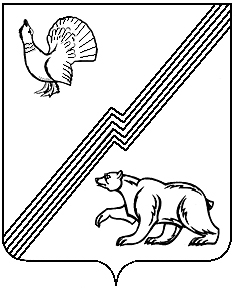 